THE R&D MEETINGS FOR BUSINESS“Meet the Paris Region R&D competences” 
Conference & Lab TourOctober 19th PM & 20th AM 2017 Venue: Espace CHAMPERRET6 Rue Jean Oestreicher - Paris, France Access by Métro "Porte de Champerret"
See map: https://goo.gl/maps/azW91P31uT62 “Rendez-Vous Carnot” is a unique occasion to meet the French R&D teams that are committed to business partnerships. This event gathers a broad range of skills (engineering, applied mathematics, material sciences, health, …), in many sectors (automotive, aeronautics, chemistry, electronics, energy, environment, construction, health tech, pharma, food, etc.). Nearly 90% of the “business-ready” French R&D offer is available for planned one-to-one meetings.To make the most of your time in Paris, AiCarnot in partnership with Paris Region Enterprises (PRE)(1), organize a conference and a lab tour dedicated to foreign innovative companies. 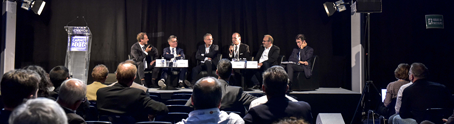 Thanks to its broad network, Paris Region Entreprises acts as a unique point of contact to access to + 1,000 research labs and + 40,000 researchers of the Paris Region. To get connected to this eco-system, attend the “Rendez-Vous Carnot” and:Identify and find recognition among laboratories that could become partners for the future and why not build your next European collaborative projects,Meet other innovative companies that attend the event.Preliminary agenda:Thursday October 19th PM: Besides your planned meetings with labs, the conference will show you the exceptional innovation potential of Paris Region Research Labs through testimonies and concrete applications."Paris Region : The key location for international R&D"Programme :Welcome address : Paris Region Council - M. Robin RIVATONIntroduction – Paris Region Council – TBC AiCarnot (organizer of the Rendez-Vous CARNOT) - TBCTestimonial : IncQuery Labs Ltd - Mr. Akos HORVATHTestimonial : First Line Software - Mr. Vladimir LITOSHENKOConclusion : Paris Region Entreprises Services -  Brigitte DeliryQ&AThursday evening: Cocktail to network and discover Paris by night.Friday October 20th AM: Visit the best R&D facilities such as INRIA, CEA List, Institut Mines Telecom (agenda depending on the attendees).(1) Paris Region Entreprises, non-profit, is the Paris Region development agency dedicated to attract foreign inward investments. It assists foreign companies when setting up into the Paris Region through a customized range of services, confidential and free of charge.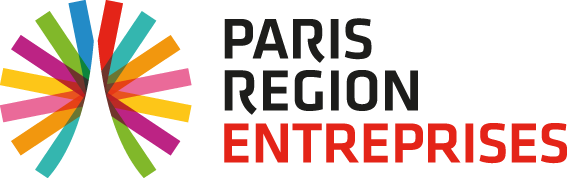 Paris Region Entreprises is member of the Enterprise Europe Network (EEN). Back in your country, this network will support you towards the establishment of long term relationships and facilitate the access to European funding.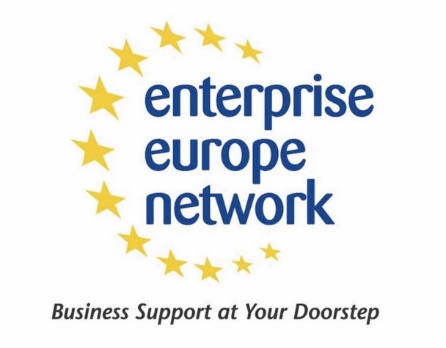 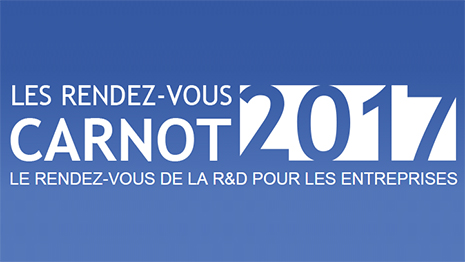 10th editionOctober 18th > 19th 2017Espace Champerret – Paris